Муниципальное дошкольное образовательное учреждение детский сад «Сказка» города Николаевска Волгоградской областиУтверждено:Заведующий МДОУ «Сказка»______________ Т.В. МеденцоваСценарий осеннего праздника в группе раннего возраста на тему: «Осень в гостях у ребят»/с участием родительницы группы раннего возраста Глоденко Евгении Вячеславовны/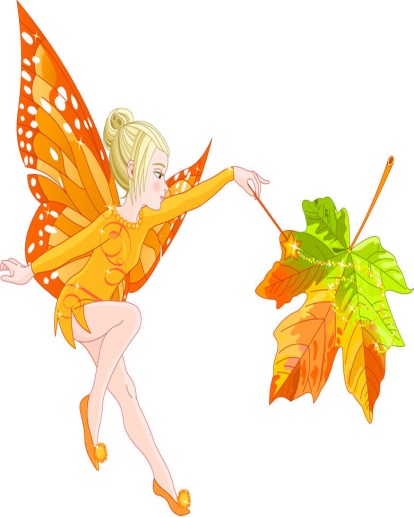 Подготовила: музыкальный руководительБагаутдинова А.М.воспитатель I квалификационной категорииКутепова Наталья Владимировнавоспитатель: Коноваленко А.В.09.11.2018 годЦель: Создать праздничную атмосферу.Задачи:Образовательные:Учить передавать смену характера музыки в движенияхПродолжать формировать певческие и танцевальные навыкиРазвивающие:Развивать чувство ритма.Развивать эстетическое восприятие средствами музыки.Воспитательные:Воспитывать эмоциональный отклик на музыку разного характера.Воспитывать любовь и интерес к музыке.Действующие лица: 
Ведущий. 
Осень.Реквизит, оборудование:  листочки картонные, погремушки, платочки по 1 на каждого ребенка; корзина с яблоками, овощами; зонтик.Ход праздника.Дети под музыку входят в зал и рассаживаются на стульях.Ведущий: 
Вместе с солнышком пурпурным
Осень льет осенний свет. 
И раскрасила в лесочке
Все грибочки в яркий цвет.
Осень пышно нарядилась
И на праздник к нам пришла,
И корзину с угощеньем
Всем ребятам принесла.Входит Осень.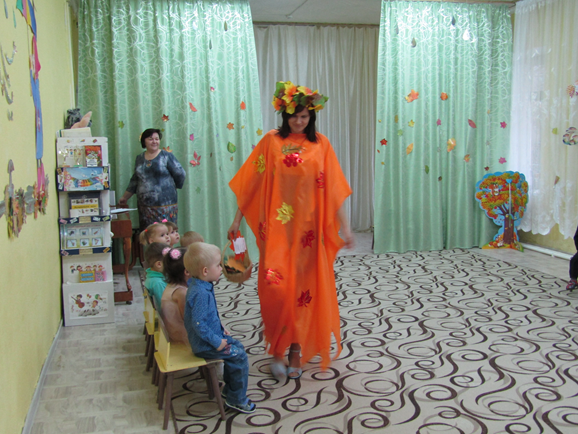 
Осень: Кто ждал меня? А вот и я!
Спешу на праздник к вам, друзья!
Вы ладошки покажите,
И подарки получите.Дети, листики берите, 
С ними весело пляшите.

Разбрасывает  листья, дети выходят в круг.
Ведущий: Ребята, давайте поиграем с осенними листочками.
Осень: Мы листики осенние,
На ветках мы сидим.
Дунул ветер – полетели.
Мы летели, мы летели,
И на землю тихо сели.
Ветер снова набежал
И листочки все поднял.Закружили, полетели.
И на землю тихо сели.Ведущий: Ребята, мы с вами поиграли с листочками, а теперь давайте потанцуем.
Танец осенних листочков (Филиппенко). Исполняется танец с осенними листочками.По окончании танца дети прячутся за листиками.Осень: А где же детки? Одни листики остались — и желтые, и красные. Позову-ка я на помощь ветерок, пусть разбросает все листочки.Как подует ветерок, 
Улетай скорей листок! 

Дети бросают листики на пол и убегают на стульчики. Осень пытается поймать детей.Осень: 
Хватит листикам лежать, 
Надо листики убрать.Игра «Собери листики».Ведущий: Ребята, давайте Осени поможем собрать осенний букет из листьев.Ведущая собирает листочки у детей.

Осень: (показывая корзинку)У меня здесь овощей,
И для супа, и для щей,
Но не стряпать я пришла,
А играть!
Я сегодня рано встала
Отгадайте, где бывала?
Разве в огороде пусто,
Если там растет … Дети: Капуста.

Игра: “Капуста”.
Ведущий: 
Осень, деткам улыбнись! 
С нами пой и веселись. 
Дети песенку споют.Осень: 
Если тучка хмурится 
И грозит дождем, 
Спрячемся под зонтиком, 
Дождик переждем. 
Есть у вас зонтик?Ведущий: Есть, вот какой красивый.Игра «Солнышко и дождик».Осень: 
Вот веселая игрушка, 
Озорная погремушка. 
Мы ее скорей возьмем, 
Новую игру начнем.Проводится песня-игра «Погремушка»./идут по кругу, вверх звенят,спрятали, показалисели, постучали, побежали, поклонились/Ведущая: Вот какие замечательные погремушки принесла нам Осень.Осень: 
Будем праздник продолжать, 
И с платочками  плясать.Под музыку русской народной, песни ведущий и Осень поют песню, у детей в руках платочки. Дети танцуют.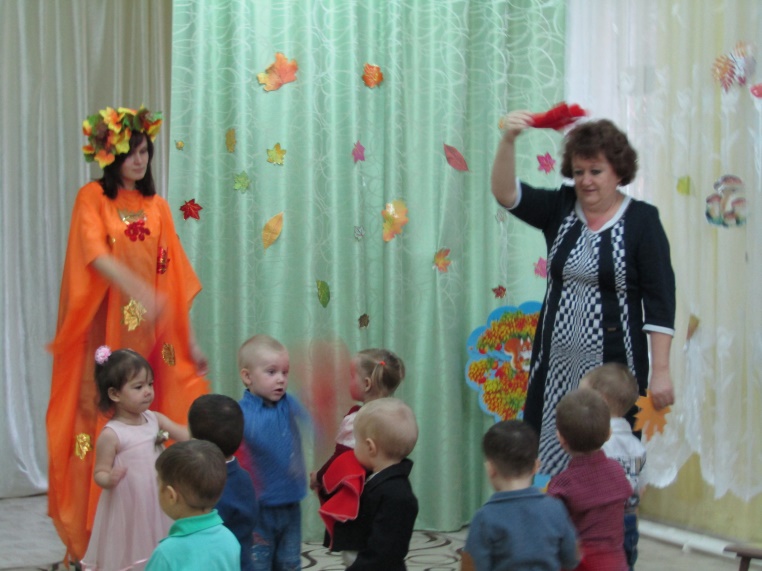 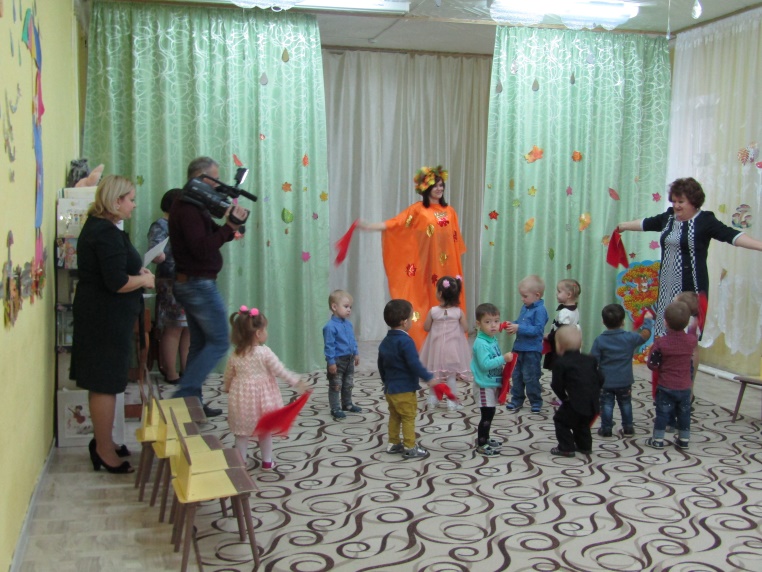 Ведущий: Давайте с вами соберем платочки./дети присаживаются на стулья/.Ведущий: 
Осень, рады мы, что ты пришла, 
Что еще нам принесла?Осень:Вам даю корзинку я,Там подарки от меня.Угощенье вам дарюИ за все благодарю.Вот вам яблоки, как мед, на варенье и компот. Ешьте их и поправляйтесь, витаминов набирайтесь./отдает ведущей корзину с яблоками/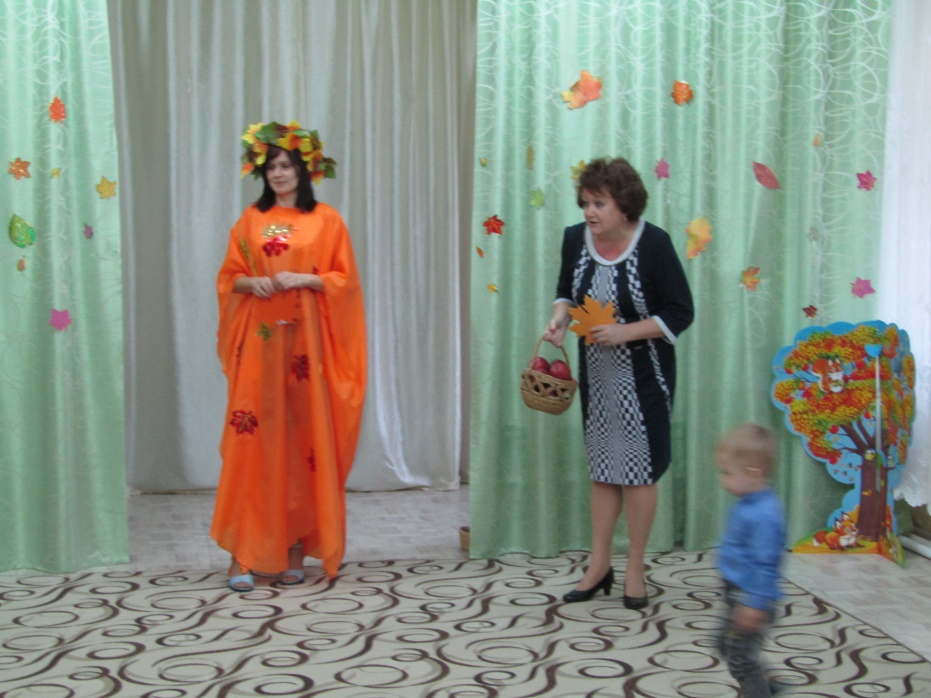 Осень:
Вот настал момент прощанья,
Будет краткой моя речь.
Говорю вам: “До свиданья”,До счастливых новых встреч!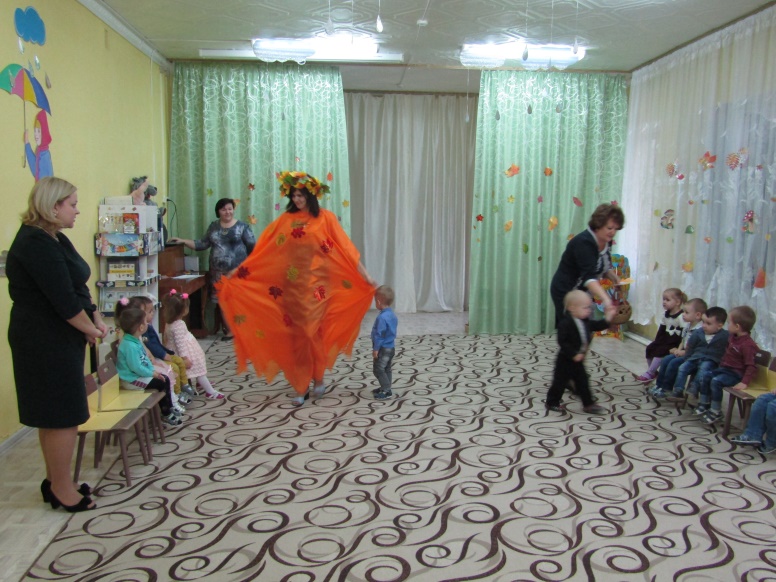 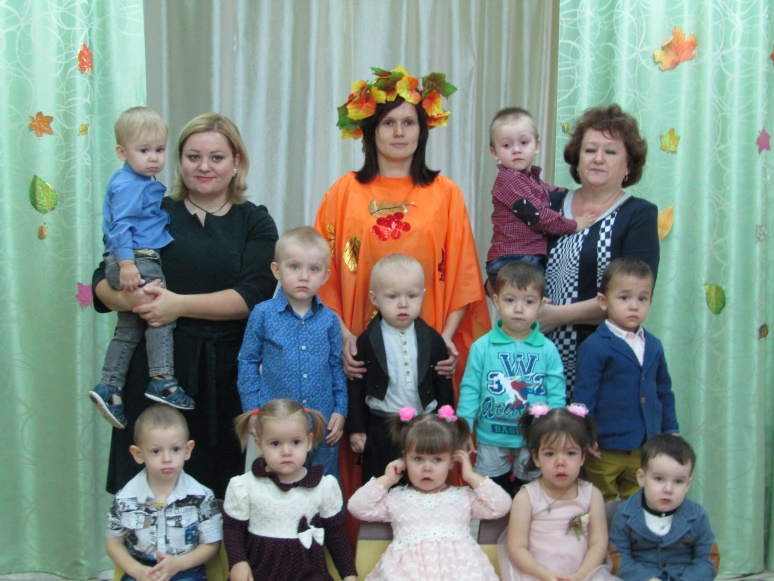 